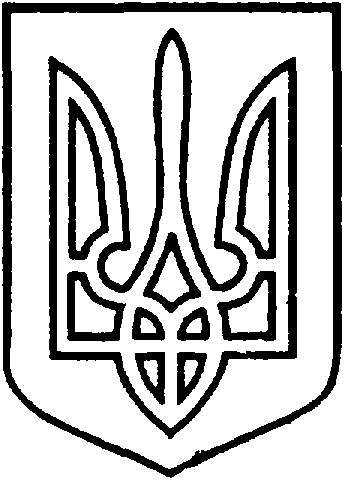 СЄВЄРОДОНЕЦЬКА МІСЬКА ВІЙСЬКОВО-ЦИВІЛЬНА АДМІНІСТРАЦІЯ  СЄВЄРОДОНЕЦЬКОГО РАЙОНУ  ЛУГАНСЬКОЇ  ОБЛАСТІРОЗПОРЯДЖЕННЯкерівника Сєвєродонецької міської  військово-цивільної адміністрації03 листопада  2021                                                                            № 2181Про встановлення режиму роботиперукарні «Personnage»ФОП  Шовкун І.розташованої за адресою:м. Сєвєродонецьк, вул. Гагаріна, буд. 104/142     Керуючись ч. 3 статті 6 Закону України «Про військово-цивільні адміністрації», розпорядженням керівника ВЦА м. Сєвєродонецьк від 07.12.2020 № 1163 «Про затвердження Положення про порядок встановлення режиму роботи об`єктів торгівлі, ресторанного господарства та побутового обслуговування населення на території  м. Сєверодонецька» (у новій редакції), рішенням шістдесят п`ятої позачергової сесії Сєвєродонецької міської ради сьомого скликання від 12.06.2019 № 3727 «Про затвердження Правил благоустрою території м. Сєвєродонецька та населених пунктів, що входять до складу Сєвєродонецької міської ради», розглянувши заяву фізичної особи - підприємця Шовкун Ірини Вікторівни від 27.09.2021 № 71059 / конфіденційна інформація / про встановлення режиму роботи перукарні «Personnage», розташованої за адресою:              м. Сєвєродонецьк, вул. Гагаріна, буд. 104, кв. 142 на підставі: /конфіденційна інформація/,зобовʼязую:Встановити, погоджений з власником – ФОП Шовкун І. режим   роботи перукарні «Personnage», розташованої за адресою:                                       м. Сєвєродонецьк, вул. Гагаріна, буд. 104, кв 142 (торгова площа – 77,4                      кв. м.), а саме:з 09.00 до 19.00, перерва з 13.00 до 14.00, без вихідних днів.ФОП Шовкун І. розмістити на фасаді перукарні «Personnage» вивіску з зазначенням на ній найменування суб`єкта господарювання та інформації про режим роботи. ФОП Шовкун І. здійснювати прибирання території, прилеглої до перукарні «Personnage» та протягом 10 днів, з прийняття даного  розпорядження укласти договір на вивіз твердих (рідких) побутових  відходів (далі - Договір) із підприємством, що має  спеціалізований  транспорт, згідно «Правил благоустрою території м. Сєвєродонецька та населених  пунктів, що входять до складу Сєвєродонецької міської ради».ФОП Шовкун І. протягом 5 днів, з дня укладання договору, надати копію укладеного договору до відділу по контролю за благоустроєм та санітарним станом УЖКГ Сєвєродонецької міської ВЦА.    Витяг з даного розпорядження підлягає оприлюдненню.6.	Контроль за виконанням розпорядження залишаю за собою. Керівник Сєвєродонецької міськоївійськово-цивільної адміністрації  		            Олександр СТРЮК